6 августа  детской аудитории была предложена  танцевально-игровая программа. В течение  2 часов дети  имели возможность  потанцевать под современную молодежную музыку, а также участвовали в различных  музыкальных конкурсах и играх. Самые активные танцоры получили заслуженные призы!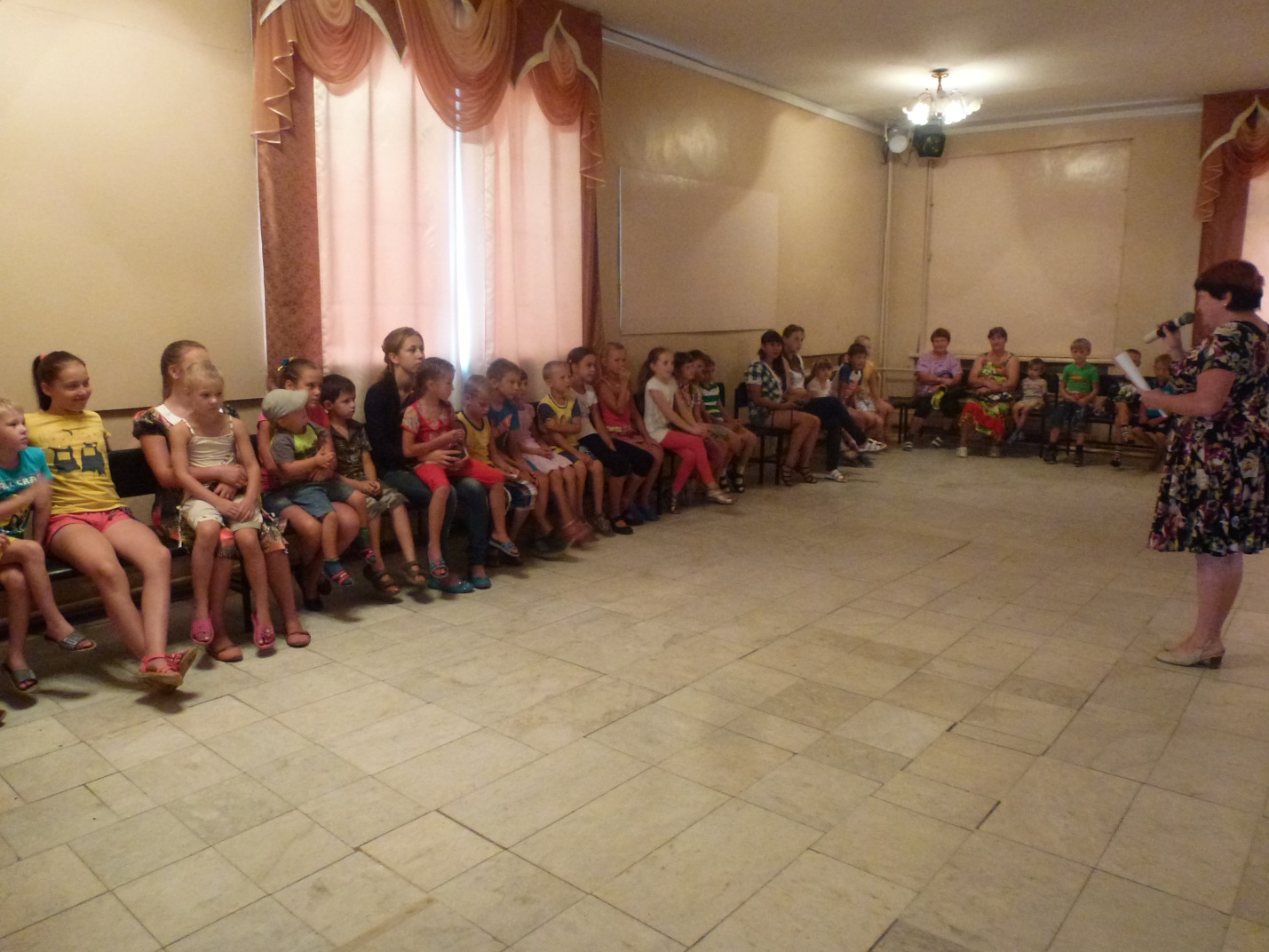 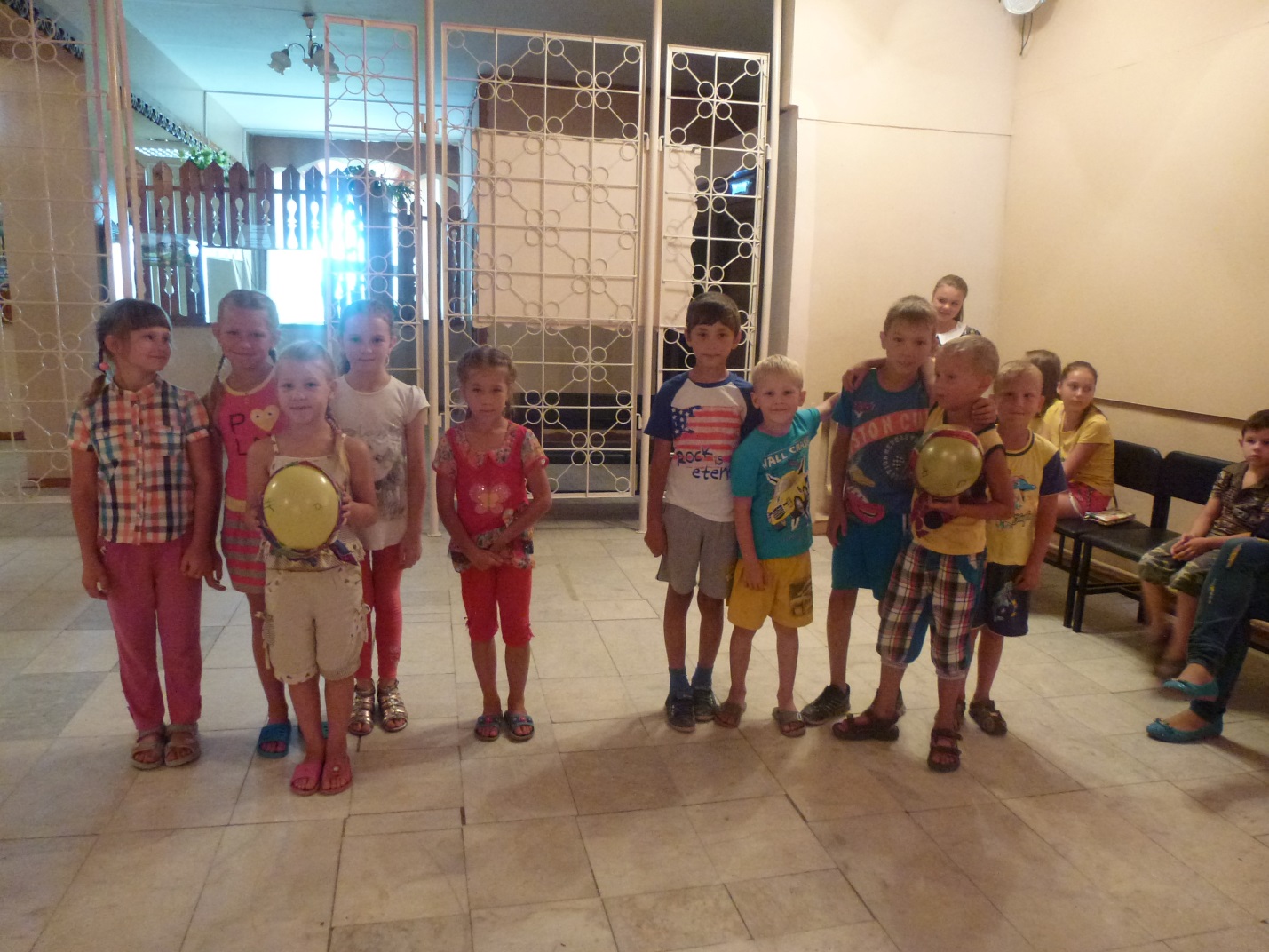 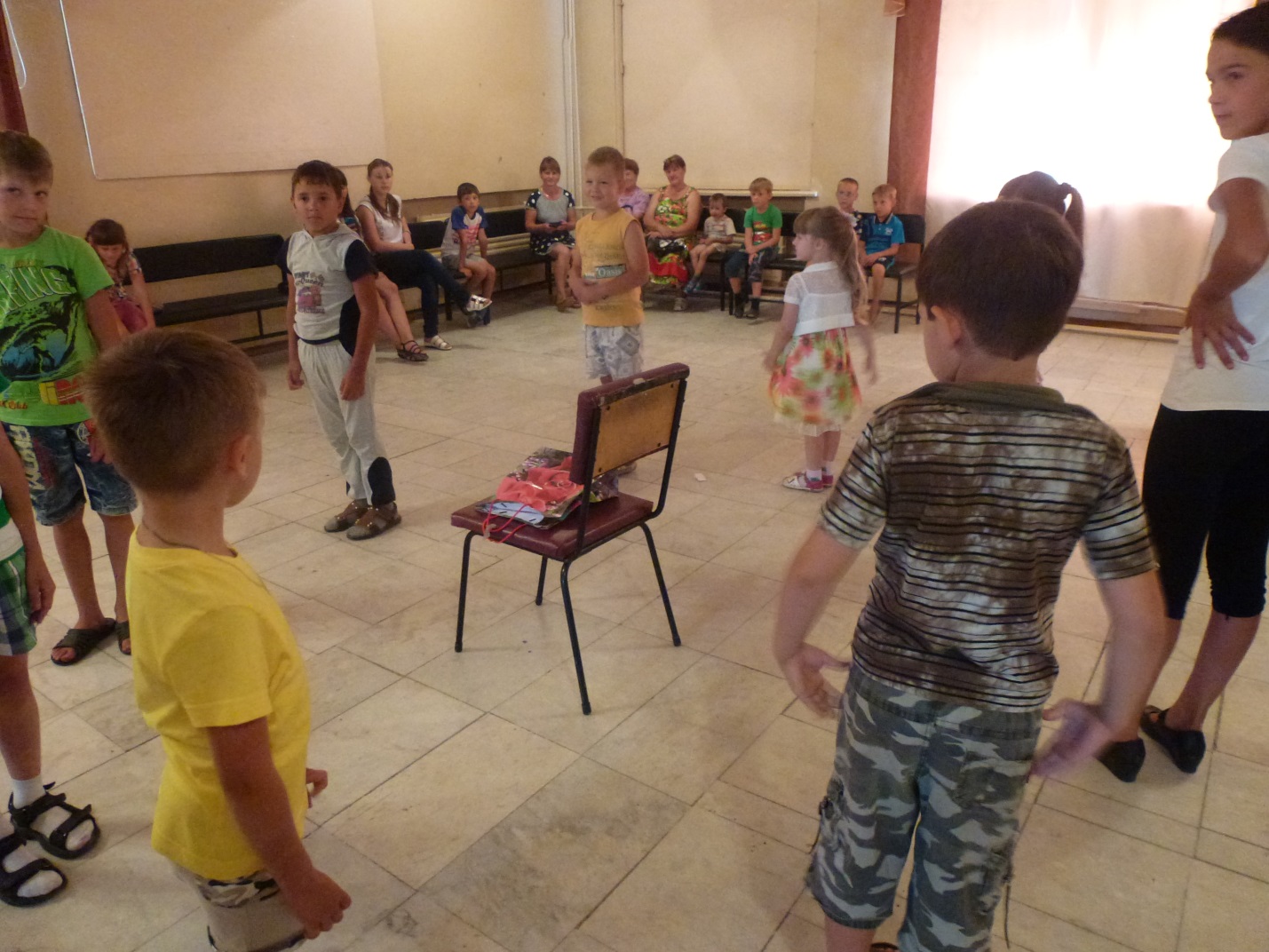 